BOOK TITLE       My Story Binderby AUTHOR NAMECONTENTSBOOK TITLE	1BOOK GOALS	2MY DEADLINES	2PEOPLE	1FULL CHARACTER LIST	1NAME:	1NAME:	1NAME:	1NAME:	1WORLD	2PLACES	2CULTURE:	2TERMS	3A GLOSSARY OF BOOK TERMS	3BEATSHEET	4FROM SAVE THE CAT	4BOOK NAME	5CHAPTER SUMMARY	5TITLE IDEAS	6HELP	7People to credit in your acknowledgements sections:	7GOOD WORDS	8NAMES + MEANING	8RANDOM WORDS + MEANING	8ISSUES	9ANYTHING I STILL NEED TO FIX	9BOOK GOALSMY DEADLINES(Ex: finish first draft by _________. Second draft by _______. Publish on __________.)PEOPLEFULL CHARACTER LISTList of names used in the book hereMore detailed lists for important characters on following pagesNAME: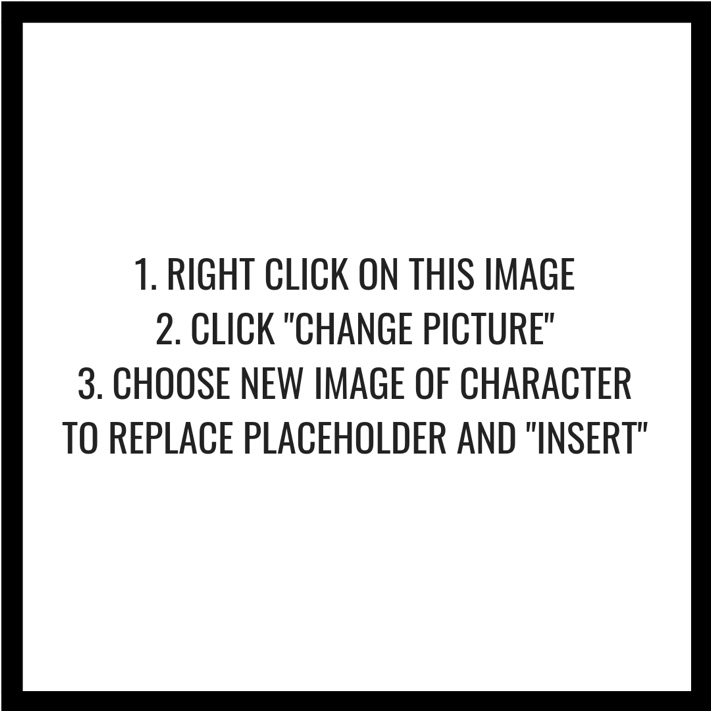 Age: Race: Looks: About:Personality: Family: Wants: Needs: Hurt:Secret(s):“AHA” moment:**may need to shrink your new character photo and/or right click image and choose “wrap text” and “tight” to make it fit correctlyNAME:Age: Race: Looks: About:Personality: Family: Wants: Needs: Hurt:Secret(s):“AHA” moment:NAME:Age: Race: Looks: About:Personality: Family: Wants: Needs: Hurt:Secret(s):“AHA” moment:NAME:Age: Race: Looks: About:Personality: Family: Wants: Needs: Hurt:Secret(s):“AHA” moment:WORLDPLACESList names of any locations here, big or smallCan also insert photos Can also list any important details about the place, such as how you described it, what actions take place there, etc.CULTURE:Like to list specifics about the culture of the world as well such asClothesFoodReligionTypical DayEtiquetteMagic SystemEtc.TERMSA GLOSSARY OF BOOK TERMSList any unique terms/words/phrases you’ve created for your story that you or your readers may want to remember.BEATSHEETFROM SAVE THE CAT**OPTIONAL** This page is not necessary if you don’t use the writing book Save the Cat Writes a Novel, however, I like to include my beatsheet outline from that book whenever I write a new story.TIMELINEFor Book Title Here**OPTIONAL** This page is also not necessary. If you happen to need to keep track of the order of events in your novel, such as how many days pass between one event and the next or the history of the world or any specific dates that characters mention, you can place them here.BOOK NAMECHAPTER SUMMARYCHAPTER 1 – POV – Describe in a sentence or two what generally happened in this chapter. Can be used during drafting so you can remember at a glance or later on during editing or not at all, completely up to you.CHAPTER 2 – POV – repeat for as many chapters as you have.TITLE IDEAS	List out any words/phrases that could be used in your titleHighlight any favoritesSave and use whenever you’re ready to start choosing your titleHELPPeople to credit in your acknowledgements sections:I like to keep notes of who I’d like to thank once the time comes to write the acknowledgement section, so I don’t leave anyone out accidentally. Some examples of who you could note are: CP who helped with all the booksCover designerEditorBeta readersArc readersReviewersStreet teamGOOD WORDSNAMES + MEANINGList out any character names you love and might use eventuallyRANDOM WORDS + MEANINGI also sometimes list other random words that I think I could use, such as words from other languages or invented wordsISSUESANYTHING I STILL NEED TO FIXList out your editing notes here and cross out or delete as they’re completed